1. feladat: 5 C  szavak tanulni2. feladat: Füzetbe leírni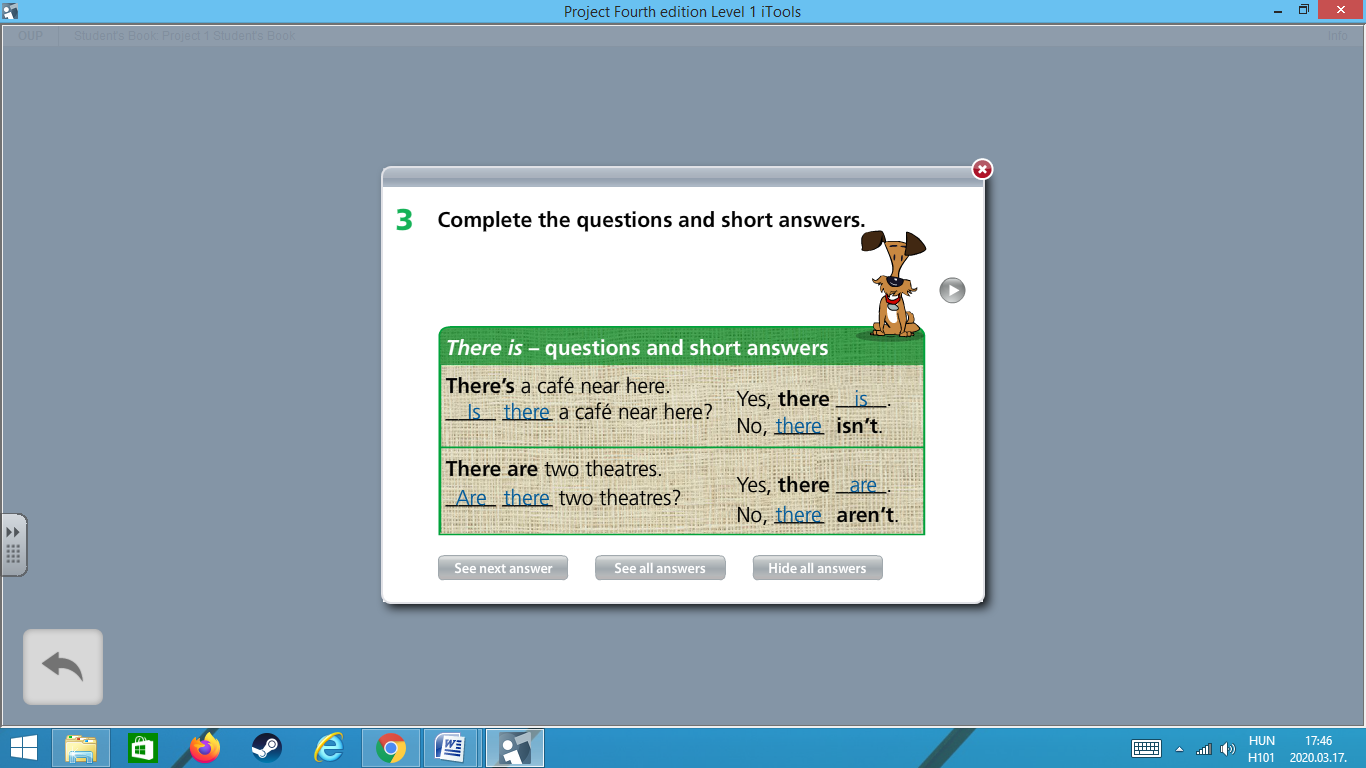 3. feladat: Munkafüzet 46/1, 46/2-kicsit bonyolult-másoljátok le és nézzétek át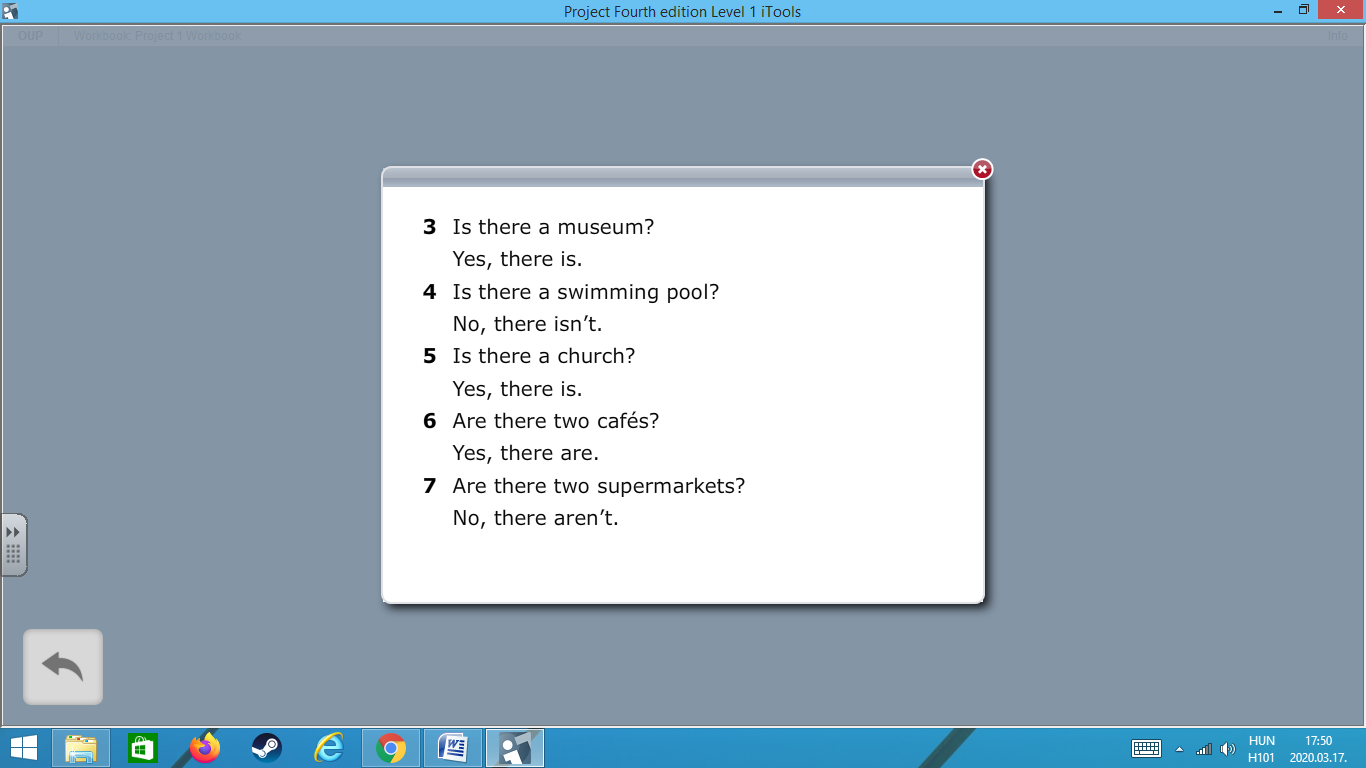 47/3-írjátok le. Fejből tudjatok mondani a képről mondatokat/legalább 5-t/.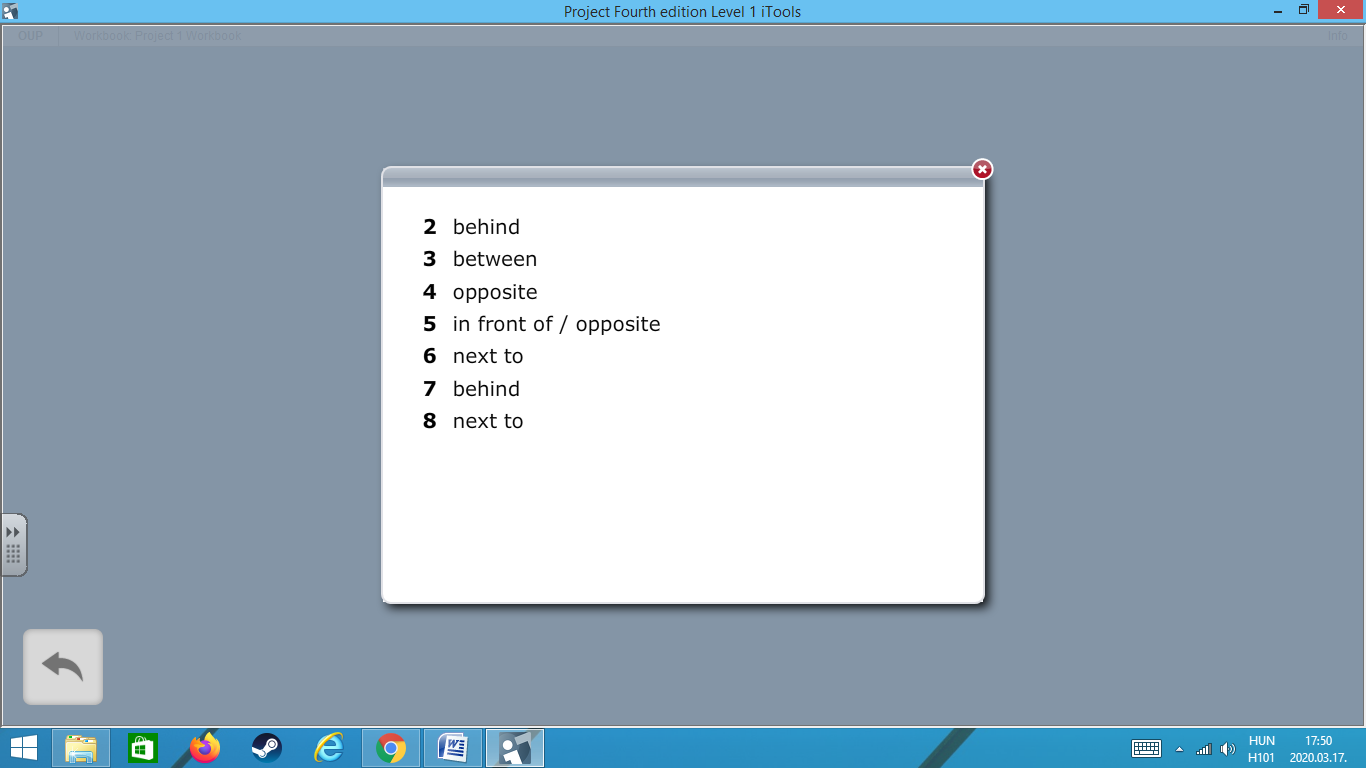 Nem kell elküldeni.